Name: _________________________________________Date: _________________________Vocal Anatomy Diagram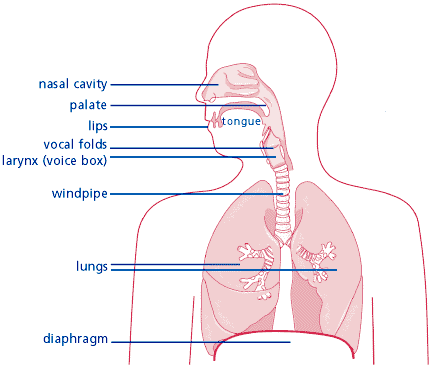 